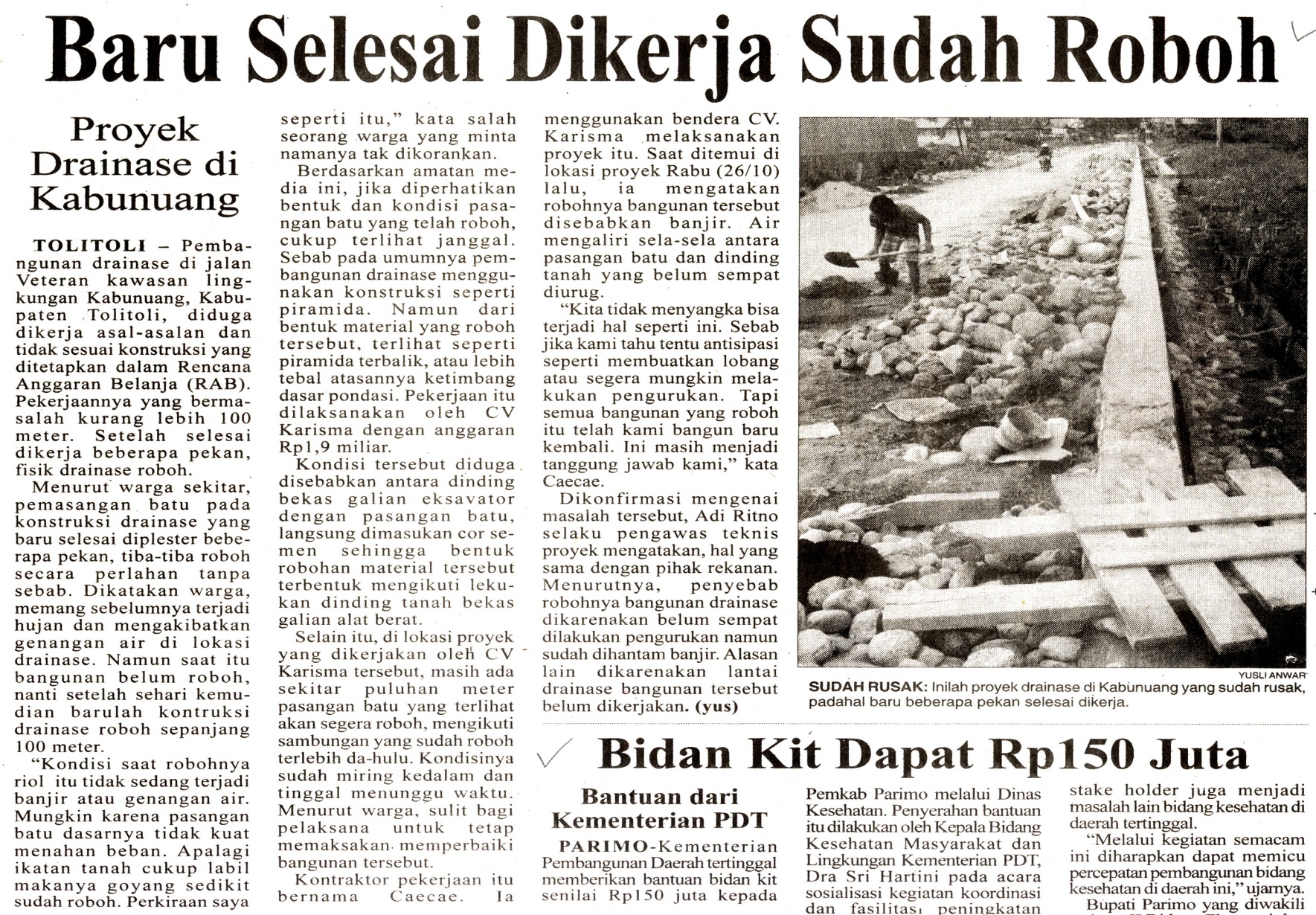 Harian:Radar Sulteng KasubaudSulteng  IHari, tanggal:Jum’at 28 Oktober 2011KasubaudSulteng  IKeterangan:Halaman  15  Kolom 3-6KasubaudSulteng  IEntitas:Kabupaten TolitoliKasubaudSulteng  I